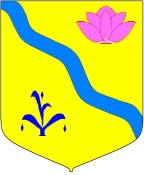 ДУМАКИРОВСКОГО  МУНИЦИПАЛЬНОГО РАЙОНАПРИМОРСКОГО КРАЯ(шестой созыв)РЕШЕНИЕ25.04.2024                                   пгт. Кировский                              №452 В соответствии с частью 7.3-1, частью 7.3-2 статьи 40 Федерального закона от 06.10.2003 N 131-ФЗ "Об общих принципах организации местного самоуправления в Российской Федерации", частью 7(2) статьи 3 Закона Приморского края от 25.05.2017 N 122-КЗ "О порядке исполнения гражданами, претендующими на замещение должности главы местной администрации по контракту, муниципальной должности, лицами, замещающими указанные должности, предусмотренных законодательством о противодействии коррупции отдельных обязанностей, запретов и ограничений, проверки их соблюдения", руководствуясь Уставом Кировского муниципального района Дума Кировского муниципального района решила:1. Принять решение Думы района «О порядке принятия решения о применении к лицу, замещающему муниципальную должность в органе местного самоуправления  Кировского муниципального района мер ответственности за предоставление недостоверных или неполных сведений о своих доходах, расходах, об имуществе и обязательствах имущественного характера, а также сведений о доходах, расходах, об имуществе и обязательствах имущественного характера своих супруги (супруга) и несовершеннолетних детей, если искажение этих сведений является несущественным.» (прилагается).2.Направить принятое решение главе Кировского муниципального района - главе администрации Кировского муниципального района для подписания и обнародования.3.Контроль за исполнением настоящего решения возложить на постоянную комиссию по законности, регламенту, депутатской этике Думы Кировского муниципального района (Терентьева).4. Настоящее решение вступает в силу со дня его принятия.Председатель Думы 		                                                     М.Ю.Хуторной 	ДУМАКИРОВСКОГО  МУНИЦИПАЛЬНОГО РАЙОНАПРИМОРСКОГО КРАЯ (шестой созыв)РЕШЕНИЕ25.04.2024                                   пгт. Кировский                              № 160-НПА1.Утвердить Порядок принятия решения о применении к лицу, замещающему муниципальную должность в органе местного самоуправления Кировского муниципального района мер ответственности за предоставление недостоверных или неполных сведений о своих доходах, расходах, об имуществе и обязательствах имущественного характера, а также сведений о доходах, расходах, об имуществе и обязательствах имущественного характера своих супруги (супруга) и несовершеннолетних детей, если искажение этих сведений является несущественным. (прилагается).2.  Решение Думы Кировского муниципального района от 29.04.2021 года  №23-НПА «Об утверждении Порядка принятия решения о применении к депутату Кировского муниципального района, выборному должностному лицу Кировского муниципального района мер ответственности за предоставление недостоверных или неполных сведений о своих доходах, расходах, об имуществе и обязательствах имущественного характера, а также сведений о доходах, расходах, об имуществе и обязательствах имущественного характера своих супруги (супруга) и несовершеннолетних детей, если искажение этих сведений является несущественным» признать утратившим силу.3. Настоящее решение вступает в силу со дня его официального опубликования.Глава Кировского муниципального района                                   И.И.ВотяковПриложение к решениюДумы Кировского районаот 25.04.2024 N 160-НПАПОРЯДОКПРИНЯТИЯ РЕШЕНИЯ О ПРИМЕНЕНИИК ЛИЦУ, ЗАМЕЩАЮЩЕМУМУНИЦИПАЛЬНУЮ ДОЛЖНОСТЬ В ОРГАНЕ МЕСТНОГО САМОУПРАВЛЕНИЯ  КИРОВСКОГО МУНИЦИПАЛЬНОГО РАЙОНА МЕР ОТВЕТСТВЕННОСТИ ЗА ПРЕДОСТАВЛЕНИЕ НЕДОСТОВЕРНЫХ ИЛИНЕПОЛНЫХ СВЕДЕНИЙ О СВОИХ ДОХОДАХ, РАСХОДАХ, ОБ ИМУЩЕСТВЕ И ОБЯЗАТЕЛЬСТВАХ ИМУЩЕСТВЕННОГО ХАРАКТЕРА, А ТАКЖЕ СВЕДЕНИЙ О ДОХОДАХ, РАСХОДАХ, ОБ ИМУЩЕСТВЕ И ОБЯЗАТЕЛЬСТВАХ ИМУЩЕСТВЕННОГО ХАРАКТЕРА СВОИХ СУПРУГИ (СУПРУГА) И НЕСОВЕРШЕННОЛЕТНИХ ДЕТЕЙ, ЕСЛИ ИСКАЖЕНИЕ ЭТИХ СВЕДЕНИЙ ЯВЛЯЕТСЯ НЕСУЩЕСТВЕННЫМ1. Настоящий Порядок устанавливает процедуру принятия решения о применении к лицу, замещающему муниципальную должность в органе местного самоуправления Кировского муниципального района (далее - «лицу, замещающему муниципальную должность») мер ответственности, предусмотренных частью 7.3-1 статьи 40 Федерального закона от 06.10.2003 N 131-ФЗ "Об общих принципах организации местного самоуправления в Российской Федерации" (далее - меры ответственности).2. Решение о применении к лицу, замещающему муниципальную должность мер ответственности принимается на основе принципов справедливости, соразмерности и неотвратимости. При принятии решения учитываются характер совершённого коррупционного правонарушения, его тяжесть, обстоятельства, при которых оно совершено, а также личность лица, результаты соблюдения им других ограничений, запретов и обязанностей, установленных в целях противодействия коррупции.3.   Лицо, замещающее муниципальную должность, освобождается от ответственности за несоблюдение ограничений и запретов, требований о предотвращении или об урегулировании конфликта интересов и неисполнения обязанностей признаётся следствием не зависящих от него обстоятельств.4. К лицу, замещающему муниципальную должность, представившим недостоверные или неполные сведения о своих доходах, расходах, об имуществе и обязательствах имущественного характера, а также сведения о доходах, расходах, об имуществе и обязательствах имущественного характера своих супруги (супруга) и несовершеннолетних детей, если искажение этих сведений является несущественным, могут быть применены следующие меры ответственности:- предупреждение;- освобождение депутата, члена выборного органа местного самоуправления от должности в представительном органе муниципального образования, выборном органе местного самоуправления с лишением права занимать должности в представительном органе муниципального образования, выборном органе местного самоуправления до прекращения срока его полномочий;- освобождение от осуществления полномочий на постоянной основе с лишением права осуществлять полномочия на постоянной основе до прекращения срока его полномочий;- запрет занимать должности в представительном органе муниципального образования, выборном органе местного самоуправления до прекращения срока его полномочий;- запрет исполнять полномочия на постоянной основе до прекращения срока его полномочий.5. Основанием для рассмотрения вопроса о применении мер ответственности к лицу, замещающему муниципальную должность ответственности в связи с выявлением фактов предоставления недостоверных или неполных сведений о своих доходах, расходах, об имуществе и обязательствах имущественного характера, а также сведений о доходах, расходах, об имуществе и обязательствах имущественного характера своих супруги (супруга) и несовершеннолетних детей, если искажение этих сведений является несущественным (далее - заявление Губернатора Приморского края).6. Заявление Губернатора Приморского края в день поступления регистрируется и направляется председателю Думы Кировского муниципального района.7. В течение 10 дней со дня поступления заявления Губернатора Приморского края председатель Думы Кировского муниципального района:7.1. Назначает время, дату и место рассмотрения вопроса о применении мер ответственности к лицу, замещающему муниципальную должность.7.2. Письменно уведомляет о дате, месте и времени рассмотрения вопроса о применении мер ответственности лицо, замещающему муниципальную должность, в отношении которого поступило заявление Губернатора, предлагает указанному лицу дать письменные пояснения по существу информации о предоставлении недостоверных или неполных сведений о своих доходах, расходах, об имуществе и обязательствах имущественного характера не позднее, чем за три дня до даты заседания по рассмотрению вопроса о применении мер ответственности.8. Дума Кировского муниципального района рассматривает вопрос о применении мер ответственности в отношении лица замещающего муниципальную должность и принимают решение о привлечении к нему мер ответственности в срок, не превышающий трех месяцев со дня поступления председателю Думы Кировского муниципального района заявления Губернатора Приморского края.8.1. Рассмотрение заявления Губернатора Приморского края рассматривается в открытом заседании Думы Кировского муниципального района.Решение вопроса о применении мер ответственности к лицу, замещающему муниципальную должность, принимается открытым голосованием большинством голосов от присутствующего числа депутатов Думы Кировского муниципального района за каждую меру ответственности.В случае если при голосовании решение о применении мер ответственности к лицу, замещающему муниципальную должность, не составило большинство голосов, принимается решение об отказе в применении мер ответственности к лицу, замещающему муниципальную должность Кировского муниципального района.9. Решение о применении мер ответственности в отношении лица, замещающего муниципальную должность, за предоставление недостоверных или неполных сведений о своих доходах, расходах, об имуществе и обязательствах имущественного характера, а также сведений о доходах, расходах, об имуществе и обязательствах имущественного характера своих супруги (супруга) и несовершеннолетних детей, если искажение этих сведений является несущественным, должно содержать:- фамилию, имя и отчество лица, замещающего муниципальную должность;- должность в органе местного самоуправления Кировского муниципального района;- вид принятой меры ответственности с обоснованием ее применения;- срок действия применяемой меры ответственности.Сведения в отношении лица, замещающего муниципальную должность, указываются в решении о применении меры ответственности с соблюдением законодательства Российской Федерации о персональных данных и иной охраняемой законом тайне.10. Решение о применении мер ответственности (об отказе в применении мер ответственности к лицу, замещающему муниципальную должность подлежит официальному опубликованию в течение 10 дней со дня принятия решения в порядке установленном для официального опубликования муниципальных нормативных правовых актов, а также размещается на официальном сайте Кировского муниципального района в информационно-телекоммуникационной сети "Интернет".11. Решение о применении к лицу, замещающему муниципальную должность мер ответственности за предоставление недостоверных или неполных сведений о своих доходах, расходах, об имуществе и обязательствах имущественного характера, а также сведений о доходах, расходах, об имуществе и обязательствах имущественного характера своих супруги (супруга) и несовершеннолетних детей, если искажение этих сведений является несущественным, направляется Губернатору Приморского края не позднее 5 дней со дня его принятия.12. Лицо, замещающее муниципальную должность, в отношении которого принято решение о применении мер ответственности, вправе обжаловать соответствующее решение в судебном порядке.О принятии решения Думы района «О порядке  принятия решения о применении к лицу, замещающему муниципальную должность в органе местного самоуправления   Кировского муниципального района мер ответственности за предоставление недостоверных или неполных сведений о своих доходах, расходах, об имуществе и обязательствах имущественного характера, а также сведений о доходах, расходах, об имуществе и обязательствах имущественного характера своих супруги (супруга) и несовершеннолетних детей, если искажение этих сведений является несущественным. «Об утверждении Порядка принятия решения о применении к лицу, замещающему муниципальную должность в органе местного самоуправления   Кировского муниципального района мер ответственности за предоставление недостоверных или неполных сведений о своих доходах, расходах, об имуществе и обязательствах имущественного характера, а также сведений о доходах, расходах, об имуществе и обязательствах имущественного характера своих супруги (супруга) и несовершеннолетних детей, если искажение этих сведений является несущественным.»Принято Думой Кировскогомуниципального районаот 25.04.2024   № 452